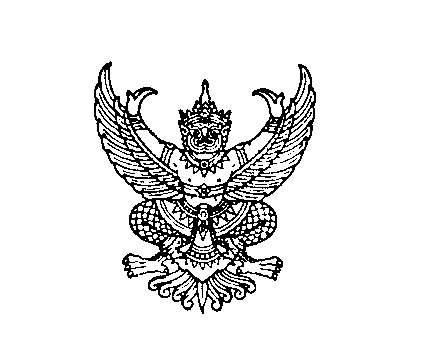 บันทึกยึดหรืออายัดสัตว์หรือซากสัตว์ ยานพาหนะ เอกสารหรือหลักฐานที่เกี่ยวข้องกับการกระทำผิดตามพระราชบัญญัติโรคระบาดสัตว์ พ.ศ.๒๕๕๘		อาศัยอำนาจตามความในมาตรา ๔๑ (๖) หรือมาตรา ๔๒ และมาตรา ๔๔ แห่งพระราชบัญญัติโรคระบาดสัตว์พ.ศ. ๒๕๕๘ วันนี้ เวลา..................................น. สารวัตรตามกฎหมายว่าด้วยโรคระบาดสัตว์ ดังมีรายชื่อต่อไปนี้…………………………………………………………………………………………………………..…………………………………………………………………………………………………………………………………………………………………………………………………………………………………………………………………………………………………………………………ได้เข้าทำการตรวจสอบสำนักงานหรือสถานประกอบการชื่อ.................................................................................ตั้งอยู่เลขที่....................หมู่...........ถนน.....................ตำบล/แขวง...........................อำเภอ/เขต............................จังหวัด..............................เบอร์โทรสำนักงาน/สถานประกอบการ........................................................................เข้าตรวจสอบยานพาหนะหมายเลขทะเบียน...................................สถานที่เกิดเหตุ.............................................................................................................................................................................................................................แล้วได้ทำการ		ยึด………………………………………………………………………………………………………………….			อายัด............................................................................................................................ไว้เพื่อส่งพนักงานสอบสวนเพื่อเป็นพยานหลักฐานในการดำเนินคดีตามกฎหมาย โดยมีบัญชียึดหรืออายัด            ตามรายการดังต่อไปนี้		อนึ่ง ในการยัดหรืออายัดครั้งนี้ สารวัตรตามกฎหมายว่าด้วยโรคระบาดสัตว์ผู้ทำการยึดหรืออายัด มิได้ทำให้ทรัพย์สินที่มีอยู่ในสถานที่นี้สูญหาย หรือเสียหาย แต่อย่างใด ผู้ดำเนินกิจการ เจ้าของ หรือผู้แทน ได้อ่านบันทึกดูแล้ว และ/หรือได้รับฟังการอ่านให้ฟังแล้ว รับรองว่าถูกต้อง จึงลงลายมือชื่อรับรองไว้ต่อหน้าสารวัตร           ตามกฎหมายว่าด้วยโรคระบาดสัตว์ท้ายบันทึกนี้ลงชื่อ....................................................ผู้ยินยอมให้ยึดหรืออายัด	           ลงชื่อ.......................................................สารวัตรตามกฎหมาย    (                               )  	          	                       (                              ) ว่าด้วยโรคระบาดสัตว์						       ตำแหน่ง......................................................ผู้ยึดหรืออายัดลงชื่อ.......................................................พยาน		ลงชื่อ.......................................................พยาน     (                                           )                            (                                          )ลำดับรายการจำนวนหมายเหตุ